  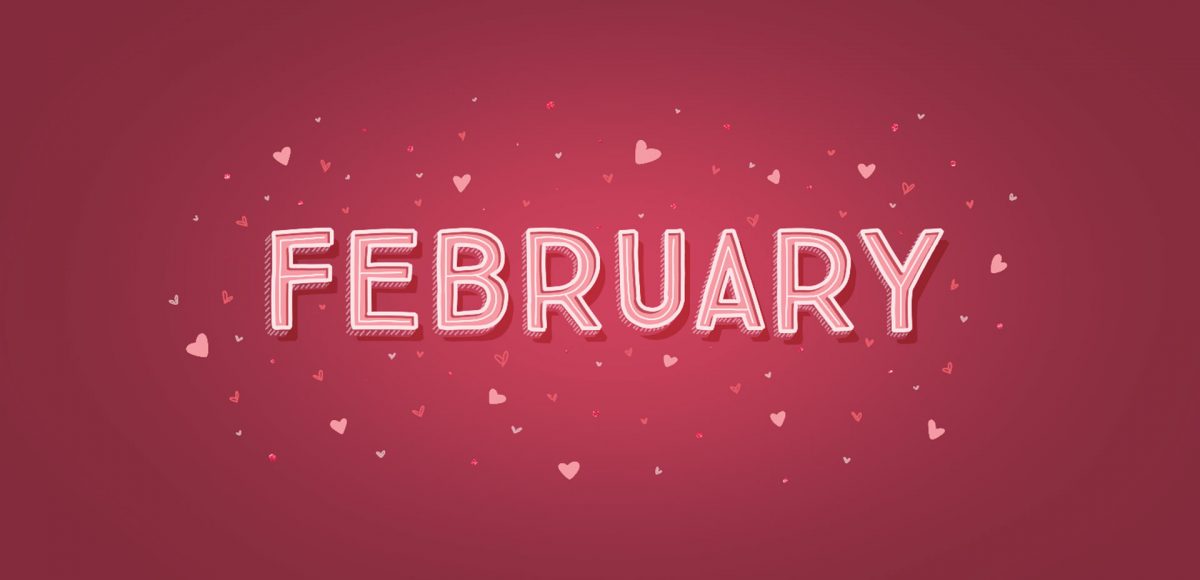 SundayMondayTuesdayWednesdayThursdayFridaySaturday1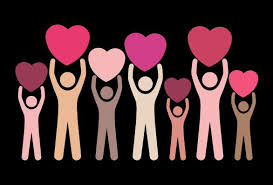 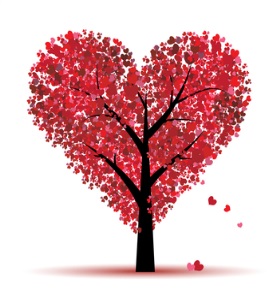 2345678First Sunday Fellowship 10:10 a.m.SUPER GOAL SUNDAYWednesday Dinner & Classes5:45 Dinner6:15 Youth Classes6:30 Adult ClassesCELEBRATE RECOVERY5:30 Meal6:00 Worship7:00 Small GroupTruitt GoldenAllison OwenM/M Bobby Langston9101112131415Parent Meeting for CIY 12:15 p.m.Bailey Connect Group 5:00 p.m.Cade BaileyDusty HerringKayla BeairdJoshua GoldenJerry HendersonJudy HenleyValentine’s Dinner/Fundraiser6:00 p.m.$3 adults/$2 childrenM/M Don CrosslinM/M Ted EddingsLogan PierceCELEBRATE RECOVERY5:30 Meal6:00 Worship7:00 Small Group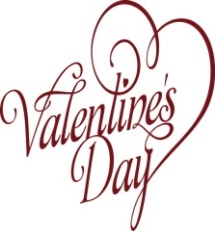 M/M Garry Webb16171819202122Ministry MeetingsMissions – 12:45 p.mWomen’s  - 1:30 p.m.Leadership – 1:30 p.m.Shelbie CrankJake HerringCharlie ChadseyWednesday Dinner & Classes5:45 Dinner6:15 Youth Classes6:30 Adult ClassesCELEBRATE RECOVERY5:30 Meal6:00 Worship7:00 Small GroupConnie Dress23242526272829Boswell Connect Group 5:00 p.m.Thomas Connect Group 5:00 p.m.Touchet Connect Group 5:00 p.m.Womack Connect Group 5:00 p.m.Sarah HatcherJackie BoydKrystal GoreWednesday Dinner & Classes5:45 Dinner6:15 Youth Classes6:30 Adult ClassesJagger BurnettCELEBRATE RECOVERY5:30 Meal6:00 Worship7:00 Small GroupLindsey PenningtonWINTER JAMCenturylink Center 7:00 p.m.